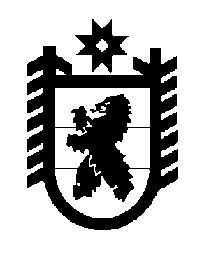 Российская Федерация Республика Карелия    ПРАВИТЕЛЬСТВО РЕСПУБЛИКИ КАРЕЛИЯРАСПОРЯЖЕНИЕ                                от  1 июня 2015 года № 347р-Пг. Петрозаводск Внести в состав межведомственной комиссии для подготовки предложений по вопросам обеспечения жилой площадью детей-сирот и детей, оставшихся без попечения родителей, а также детей, находящихся под опекой (попечительством), не имеющих закрепленного за ними жилого помещения, образованной распоряжением Правительства Республики Карелия от 16 апреля 2011 года № 180р-П (Собрание законодательства Республики Карелия, 2011, № 4, ст. 563; № 10, ст. 1673; 2014, № 8, ст. 1503) (далее – межведомственная комиссия), следующие изменения:1) включить в состав межведомственной комиссии следующих лиц:Морозов А.Н. – Министр образования Республики Карелия, заместитель председателя межведомственной комиссии;Старшова О.Н. – Уполномоченный по правам ребенка в Республике Карелия (по согласованию);Кошкина Н.В. – консультант Государственного комитета Республики Карелия по взаимодействию с органами местного самоуправления;2) указать новую должность Улич В.В. – заместитель Главы Республики Карелия по социальным вопросам, председатель межведомственной комиссии;3) исключить из состава межведомственной комиссии Сорокина А.С., Нюппиева Г.С.           ГлаваРеспублики  Карелия                                                             А.П. Худилайнен